Worship Brainstorming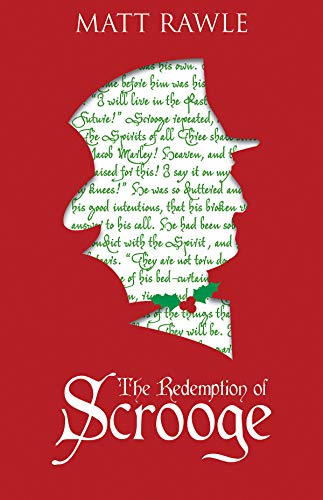 “God Bless Us, Every One: The Redemption of Scrooge”An Advent/Christmas series based on Dickens’ A Christmas Carol and Matt Rawle’s book, The Redemption of ScroogeMon., November 7, 2022 at Le Fleur Shoppe6:00 p.m. Pizza Potluck 7:00-9:30 p.m. Brainstorming for WorshipNovember 27, 2022-January 1, 2023 (6 Sundays + special services)(4 weeks of Advent plus Blue Christmas, Christmas Eve, Christmas Day, and New Year’s Day)The worship brainstorming for this series will be held at Le Fleur Shoppe, 4210 Grand Haven Rd., Muskegon, MI 49441.  Members of all ages and backgrounds are invited to participate in the one-time commitment. The ideas generated at the brainstorming are used in worship. We will have a pizza potluck at 6:00 p.m.  Please bring a dish to share. Brainstorming is from 7:00-9:30 p.m. More information is available at church and on our website (https://lakeharborumc.org/2022/11/november-7-2022-worship-brainstorming/). RSVPs are helpful but not mandatory. Sign up at church or contact the church office (213-798-2181 or Office@LakeHarborUMC.org) or Karen Booth. Please read the Scripture and message synopses and preview the videos before we gather if at all possible. Directions to LeFleur Shoppe from church:Take HENRY ST north to W NORTON AVE (1.8 miles).Turn RIGHT onto W NORTON AVE (0.2 miles).Turn RIGHT onto US-31-BR SEAWAY DRIVE (2.3 miles).Turn slight RIGHT onto GRAND HAVEN RD (0.3 miles).LeFleur Shoppe is on the LEFT just past the stoplight.-----------------------------------------------------2023 Theme:  Jesus is Our Past, Present, and Future Hope2023 key Scripture verses: 38 For I am convinced that neither death nor life, neither angels nor demons, neither the present nor the future, nor any powers, 39 neither height nor depth, nor anything else in all creation, will be able to separate us from the love of God that is in Christ Jesus our Lord. Romans 8: 38-39 (NIV)Major spoken/unspoken needs: It is so easy to not attend church when I can watch it online. Worship is for God, not us. Convenience vs. sacrifice. Logistics vs. routine.Pastoral care, especially around losses: Grief. Family. Division. Addiction. Unrealized dreams. Financial woes. Abortion. Marriage and divorce.Relationships. Reconciliation.Fear and regretSeries synopsis: Ebenezer Scrooge is a man in dire need of a second chance. Is redemption possible for such a greedy, dark and sad character? Rawle shows us how the teachings of Jesus can be found in Dickens’ Christmas classic. From the ghosts of Christmas past, to the Life of the present, and the resurrection of Christmas future, this series will “bless us every one” and reinvigorate our spiritual journeys as we look at this familiar story through the lens of faith.2023 theme connection: Hope comes from a higher power. God has been faithful in the past. We can rely on him today and in the future.Resources: A Christmas Carol. In Prose. Being a Ghost Story of Christmas. by Charles DickensAnimated book summary https://www.youtube.com/watch?v=WGckMxRq6yE Length: 5:51.Animated book summary https://www.youtube.com/watch?v=HqMfGq3okZY Length: 15:45God Bless Us Every One by Marcia McFee. This Advent season we will ring out the truth of God’s economy – where “making change” has nothing to do with monetary success and everything to do with transformation. Could you use a transformation for your life? https://www.youtube.com/watch?v=W-OBWNXBHqk&t=95s Intro videos for The Redemption of Scrooge by Matt Rawle:https://www.youtube.com/watch?v=Tzy_lrIVABEhttps://www.youtube.com/watch?v=czA4lI3Bb7Q Various articles:https://www1.cbn.com/churchandministry/reclaiming-'a-christmas-carol'https://intellectualtakeout.org/2017/12/a-christmas-carol-teaches-key-lessons-in-the-christian-vocation/https://christianminimalism.com/2019/12/23/a-christmas-carol-a-christian-minimalism-story/https://thecollision.org/the-gospel-according-to-a-christmas-carol/https://www.detroitnews.com/story/opinion/2014/12/25/christmas-carol-secular/20887623/Questions and notes for reflection: Read “Why has this story, written in 1843, stood the test of time?How is Advent a time of preparation AND transformation?What does it mean to truly celebrate Christmas?From Preaching Today: My Favorite Christmas ThemeOn the outside chance you find A Christmas Carol dark: “My Favorite Christmas Theme” by Bri Johns from Preaching Today and watch the related video, a 2018 Christmas advertisement featuring Elton JohnVisuals: Advent wreathBells, candles (chamber candles), lanterns/luminaries, chains or ribbonsTiny Tim’s crutch, table set for a Christmas dinner, snow frosted windows, large clock Backdrop for picturesLynne’s Pinterest pageMusic: Doxology sung to O Come, O Come, Emmanuel during Advent and The First Noel on Christmas and afterRing Out (in Worship Design Studio materials):Ring out your truthRing out your loveReverberate in our livesCome, Lord, come!God Rest Ye Merry Gentlemen (WS 3052)Ideas: Living Advent Wreath - Countdown to Christmas - uses weekly focus (Hope, Peace, Joy, Love, Presence)Redemption in Action activities: Thinking of You gifts for homebound members and friends, gifts for MAP and Angel Tree, caroling  Change for Change offering/Readers to Leaders fundraiser for Children’s TimeUse memes Keep Christ in Christmas and The Work of ChristmasSocial Justice Issue for December 2022: Refugees (including unaccompanied minors)Christmas/Christmas Eve offering: First Place - Kids Belong initiative for young adults aging out of foster careNOTE: We will use dramatic readings each week that connect with the theme.  They may need to be adapted slightly.  Each reading can use up to 6 people.  Microphones could be shared.------------------------------------------------------------------------------November 27, 2022: “Bah! Humbug! Making Change”1st Sunday of Advent Scripture: Isaiah 9: 6-7 (CEB)For a child is born to us, a son is given to us, and authority will be on his shoulders. He will be named Wonderful Counselor, Mighty God, Eternal One, Prince of Peace. There will be vast authority and endless peace for David’s throne and for his kingdom, establishing and sustaining it with justice and righteousness now and forever. Scripture: Luke 1: 46-55 (CEB)	Mary’s Song46 Mary said,“With all my heart I glorify the Lord!
47     In the depths of who I am I rejoice in God my savior.
48 He has looked with favor on the low status of his servant.
    Look! From now on, everyone will consider me highly favored
49         because the mighty one has done great things for me.
Holy is his name.
50     He shows mercy to everyone,
        from one generation to the next,
        who honors him as God.
51 He has shown strength with his arm.
    He has scattered those with arrogant thoughts and proud inclinations.
52     He has pulled the powerful down from their thrones
        and lifted up the lowly.
53 He has filled the hungry with good things
    and sent the rich away empty-handed.
54 He has come to the aid of his servant Israel,
        remembering his mercy,
55     just as he promised to our ancestors,
        to Abraham and to Abraham’s descendants forever.”Synopsis:  For Ebenezer Scrooge, the only redeeming value in life was in getting more money. He lives in resentment, fear and the ice-cold frozen state of watching out only for himself. God’s economy, on the other hand, says that there is enough for all, and all are worthy of the abundance of life and joy, freedom and sustenance. Will we “make change” and move toward the richness of peace for all, or will we continue to be chained by the poverty of exclusion? Felt need: To seek peace with justice as we follow the Prince of PeaceVisuals: Advent wreath - candle of PEACEHands-on item: Activity: Media possibilities: Music: Amazing Grace (My Chains Are Gone), O Come, O Come, Emmanuel (UMH 211)include v. 7:	O come, Desire of nations, bindall peoples in one heart and mind;bid envy, strife, and discord cease;fill the whole world with heaven’s peace.Children’s Time: Sleep in heavenly peace…Social media: --------------------------------------------------------------December 4, 2022: “Remembrance of Christmas Past: Hope from Heartbreak”2nd Sunday of AdventScripture: Isaiah 9: 2, 6a (CEB)The people walking in darkness have seen a great light.  On those living in a pitch-dark land, light has dawned.  For a child is born to us, a son is given to us, and authority will be on his shoulders.Scripture: Luke 2: 8-14 (CEB)Nearby shepherds were living in the fields, guarding their sheep at night. The Lord’s angel stood before them, the Lord’s glory shone around them, and they were terrified. The angel said, “Don’t be afraid! Look! I bring good news to you — wonderful, joyous news for all people. Your savior is born today in David’s city. He is Christ the Lord. This is a sign for you: you will find a newborn baby wrapped snugly and lying in a manger.” Suddenly a great assembly of the heavenly forces was with the angels praising God. They said, “Glory to God in heaven, and on earth peace among those whom God favors.”Synopsis: Looking back into our past is sometimes a painful experience, and it requires courage and hope. When the Ghost of Christmas Past makes a visit, Scrooge is immediately afraid of the light that emanates from it. As he begins the terrifying journey, he sheds a tear for the disappointment of his own past and compassion slowly begins to grow in his life. How will we be inspired to share hope in the midst of the world’s heartbreak? Felt need: To recognize that hope is a powerful motivator and can change us and the worldVisuals: Advent wreath - candle of HOPEHands-on item: Activity: Holy CommunionMedia possibilities: Music: God Almighty, We Are Waiting (WS 3047) - could be a choir anthem, O Little Town of Bethlehem (UMH 230), Hark the Herald Angels Sing (UMH 240)Children’s Time: O little town of Bethlehem, how still we see thee lie…Social media: ------------------------------------------December 11, 2022: “Life of Christmas Present: Look upon Me!” 3rd Sunday of AdventScripture: Deuteronomy 15: 7-11 (CEB)7 Now if there are some poor persons among you, say one of your fellow Israelites in one of your cities in the land that the Lord your God is giving you, don’t be hard-hearted or tightfisted toward your poor fellow Israelites. 8 To the contrary! Open your hand wide to them. You must generously lend them whatever they need. 9 But watch yourself! Make sure no wicked thought crosses your mind, such as, The seventh year is coming—the year of debt cancellation—so that you resent your poor fellow Israelites and don’t give them anything. If you do that, they will cry out to the Lord against you, and you will be guilty of sin. 10 No, give generously to needy persons. Don’t resent giving to them because it is this very thing that will lead to the Lord your God’s blessing you in all you do and work at. 11 Poor persons will never disappear from the earth. That’s why I’m giving you this command: you must open your hand generously to your fellow Israelites, to the needy among you, and to the poor who live with you in your land.Scripture: Matthew 2: 1-18 (CEB)2 After Jesus was born in Bethlehem in the territory of Judea during the rule of King Herod, magi came from the east to Jerusalem. 2 They asked, “Where is the newborn king of the Jews? We’ve seen his star in the east, and we’ve come to honor him.”3 When King Herod heard this, he was troubled, and everyone in Jerusalem was troubled with him. 4 He gathered all the chief priests and the legal experts and asked them where the Christ was to be born. 5 They said, “In Bethlehem of Judea, for this is what the prophet wrote:6 You, Bethlehem, land of Judah,by no means are you least among the rulers of Judah,because from you will come one who governs,who will shepherd my people Israel.” 7 Then Herod secretly called for the magi and found out from them the time when the star had first appeared. 8 He sent them to Bethlehem, saying, “Go and search carefully for the child. When you’ve found him, report to me so that I too may go and honor him.” 9 When they heard the king, they went; and look, the star they had seen in the east went ahead of them until it stood over the place where the child was. 10 When they saw the star, they were filled with joy. 11 They entered the house and saw the child with Mary his mother. Falling to their knees, they honored him. Then they opened their treasure chests and presented him with gifts of gold, frankincense, and myrrh. 12 Because they were warned in a dream not to return to Herod, they went back to their own country by another route.Escape to Egypt13 When the magi had departed, an angel from the Lord appeared to Joseph in a dream and said, “Get up. Take the child and his mother and escape to Egypt. Stay there until I tell you, for Herod will soon search for the child in order to kill him.” 14 Joseph got up and, during the night, took the child and his mother to Egypt. 15 He stayed there until Herod died. This fulfilled what the Lord had spoken through the prophet: I have called my son out of Egypt.Murder of the Bethlehem children16 When Herod knew the magi had fooled him, he grew very angry. He sent soldiers to kill all the children in Bethlehem and in all the surrounding territory who were two years old and younger, according to the time that he had learned from the magi. 17 This fulfilled the word spoken through Jeremiah the prophet:18 A voice was heard in Ramah,weeping and much grieving.Rachel weeping for her children,and she did not want to be comforted,because they were no more. Synopsis: At the beginning of the story, Scrooge has a prescription for humanity – the poor have only themselves to blame and would be better off dead. So, when he is visited by the spirit of the present, he is admonished to “look!” because he must really see the truth of a suffering world and his hand in it. Love is the center of the message this week. What if, in this season, our lives reflected the truth that God has already blessed everyone, and we are called to make visible and tangible those blessings? Felt need: To respond to the needs of the world and share God’s gifts with othersVisuals: Advent wreath - candle of LOVEHands-on item: Activity: Media possibilities: Music: Love Came Down at Christmas (UMH 242), In the Bleak Midwinter (UMH 221), Lift Up Your Heads, Ye Mighty Gates (UMH 213)Children’s Time: The little Lord Jesus, asleep on the hay…Social media: -----------------------------------------December 12, 2022: “God, Our Comfort Keeper”Blue ChristmasScripture: Isaiah 40: 1-5 (CEB) - possible ref. to Psalm 22 and 23Comfort for God’s people40 Comfort, comfort my people!
    says your God.
2 Speak compassionately to Jerusalem,
        and proclaim to her that her compulsory service has ended,
    that her penalty has been paid,
    that she has received from the Lord’s hand double for all her sins!3 A voice is crying out:
“Clear the Lord’s way in the desert!
    Make a level highway in the wilderness for our God!
4 Every valley will be raised up,
    and every mountain and hill will be flattened.
    Uneven ground will become level,
    and rough terrain a valley plain.
5 The Lord’s glory will appear,
    and all humanity will see it together;
    the Lord’s mouth has commanded it.”Scripture: Luke 2: 1-7 (CEB)	Jesus’ birth2 In those days Caesar Augustus declared that everyone throughout the empire should be enrolled in the tax lists. 2 This first enrollment occurred when Quirinius governed Syria. 3 Everyone went to their own cities to be enrolled. 4 Since Joseph belonged to David’s house and family line, he went up from the city of Nazareth in Galilee to David’s city, called Bethlehem, in Judea. 5 He went to be enrolled together with Mary, who was promised to him in marriage and who was pregnant. 6 While they were there, the time came for Mary to have her baby. 7 She gave birth to her firstborn child, a son, wrapped him snugly, and laid him in a manger, because there was no place for them in the guestroom.Synopsis: A Christmas Carol begins with the reality of death and continues with memories and snapshots of life - grief, loneliness, joy, and community.  It is the real stuff of life, which is much like the story surrounding Jesus’ birth.  It is a hard story filled with the unexpected and sometimes painful circumstances we face.Felt need: To acknowledge the reality of death, loss, and grief - and to trust that God cares about our pain, helps us to carry it, and works for good in all things 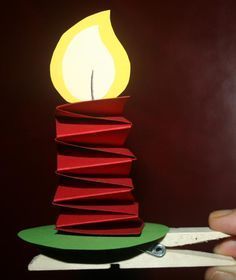 Visuals: Advent wreath - candle of COMFORTHands-on item: CandleActivity: Lighting candlesMedia possibilities: Music: Worn, Held, May You Find a LightSocial media: ------------------------------------------December 18, 2022: “The Hope of Christmas Future: Death-Defying Acts”4th Sunday of AdventScripture: Romans 8: 4b-17 (CEB)Now the way we live is based on the Spirit, not based on selfishness. 5 People whose lives are based on selfishness think about selfish things, but people whose lives are based on the Spirit think about things that are related to the Spirit. 6 The attitude that comes from selfishness leads to death, but the attitude that comes from the Spirit leads to life and peace. 7 So the attitude that comes from selfishness is hostile to God. It doesn’t submit to God’s Law, because it can’t. 8 People who are self-centered aren’t able to please God.9 But you aren’t self-centered. Instead you are in the Spirit, if in fact God’s Spirit lives in you. If anyone doesn’t have the Spirit of Christ, they don’t belong to him. 10 If Christ is in you, the Spirit is your life because of God’s righteousness, but the body is dead because of sin. 11 If the Spirit of the one who raised Jesus from the dead lives in you, the one who raised Christ from the dead will give life to your human bodies also, through his Spirit that lives in you.12 So then, brothers and sisters, we have an obligation, but it isn’t an obligation to ourselves to live our lives on the basis of selfishness. 13 If you live on the basis of selfishness, you are going to die. But if by the Spirit you put to death the actions of the body, you will live. 14 All who are led by God’s Spirit are God’s sons and daughters. 15 You didn’t receive a spirit of slavery to lead you back again into fear, but you received a Spirit that shows you are adopted as his children. With this Spirit, we cry, “Abba, Father.” 16 The same Spirit agrees with our spirit, that we are God’s children. 17 But if we are children, we are also heirs. We are God’s heirs and fellow heirs with Christ, if we really suffer with him so that we can also be glorified with him.Scripture: Luke 4: 18-19 (CEB)The Spirit of the Lord is upon me, because the Lord has anointed me. He has sent me to preach good news to the poor, to proclaim release to the prisoners and recovery of sight to the blind, to liberate the oppressed, and to proclaim the year of the Lord’s favor.Ref. Revelation 1: 4 (CEB)Grace to you and peace from him who is and who was and who is to come. Synopsis: We all have fear of the future to varying degrees, and it affects our behavior, our relationships, our generosity and our ability to truly know the joy of life. The journey of Scrooge with the Ghost of Christmas yet to Come is harrowing. He tries to hide and run from it, but to no avail. It is only when he realizes that he has the power to change the destructive course his is on that his fear is transformed to joy. Like Scrooge, we can experience true transformation from death-like attitudes to a reawakening to life. No matter how far off course we might have gone, “we haven’t missed it!” Felt need: To understand that our faith in Jesus is not about avoiding the struggles, but shining God’s light (keeping joyful faith) in the midst of them Visuals: Advent wreath – candle of JOYHands-on item: Activity: Media possibilities: Music: Come, Thou Long Expected Jesus (UMH 196), Joy to the World (UMH 246)Children’s Time: Joy to the world, the Lord is come…Social media: -------------------------------------------------------December 24, 2022: “Keeping Christmas Well”Christmas Eve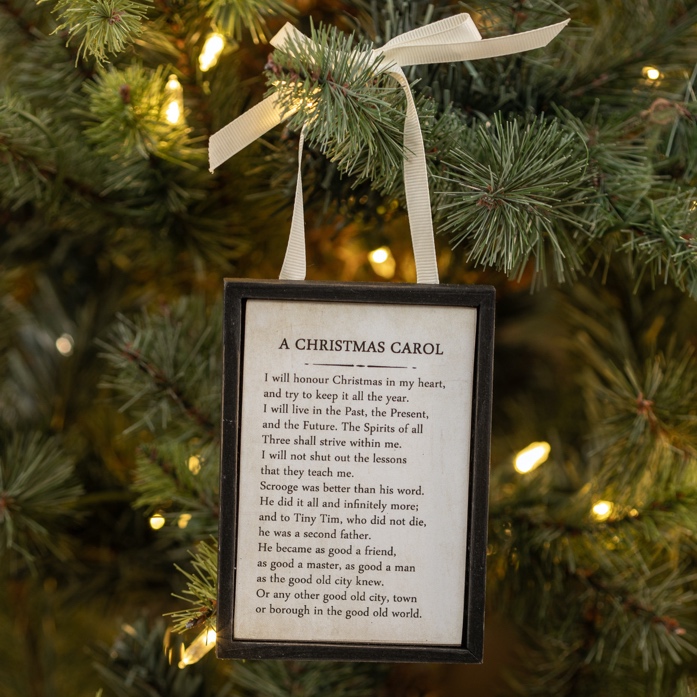 Service at 7:00 p.m., Outside at 10:00 p.m.(?)Scripture: Isaiah 9: 2-7, Matthew 1: 18-25, Luke 1: 26-45, 2: 1-20We may not need all of these read in entirety.Synopsis: “Keeping Christmas well” is not about signs of our own prosperity, but signs of our own redemption – getting our true selves back so that we might give of ourselves with joy. In this story, Scrooge’s journey is not complete until he reconciles with his family. “Scrooge knocked at the door and asked to be welcomed, and with joy, he was. If Scrooge can be redeemed, then so can we!” Felt need: To celebrate the Incarnation - God coming to be with us - and offering ourselves to God’s work in the worldVisuals: Advent wreath - candle of AWEHands-on item: Keeping Christmas Well ornament (previous page)Activity: Pick up pageant for kids?Media possibilities: Music: Silent Night (UMH 239), It Came upon the Midnight Clear (UMH 218)Children’s Time: The world in solemn stillness lay to hear the angels’ sing…Social media: -----------------------------------------------------December 25, 2022: “God Bless Us Every One!Christmas DayOne service at 10:00 a.m.Scripture: John 1: 1-14 (CEB)1	In the beginning was the Word		and the Word was with God 		and the Word was God.2 	The Word was with God in the beginning.3 	Everything came into being through the Word 		and without the Word		nothing came into being.	What came into being4     	through the Word was life, 		and the life was the light for all people.5 	The light shines in the darkness, 		and the darkness doesn’t extinguish the light.6 A man named John was sent from God. 7 He came as a witness to testify concerning the light, so that through him everyone would believe in the light. 8 He himself wasn’t the light, but his mission was to testify concerning the light.9 	The true light that shines on all people		 was coming into the world.10 	The light was in the world,		and the world came into being through the light,		but the world didn’t recognize the light.11 	The light came to his own people,		and his own people didn’t welcome him.12 	But those who did welcome him,		those who believed in his name, 		he authorized to become God’s children,13 	born not from blood		nor from human desire or passion,		but born from God.14 	The Word became flesh 		and made his home among us.		We have seen his glory,			glory like that of a father’s only son, full of grace and truth.Synopsis: The Christ Child is born and we, the Body of Christ, are reborn with him. We’re called to embody peace, hope, love and joy, so how will we live this out?  Scrooge could not contain his exuberance at being given the gift of living – truly living – another day. On this day of gift-giving, how will our lives continue to be a gift and a blessing for the sake of “everyone?”Felt need: To claim our role as those who believe in and participate in incarnational Ministry – reflecting the presence of Christ in the worldVisuals: Christ candle of PRESENCEHands-on item: Activity: Media possibilities: Music: Children’s Time: Noel, Noel, Noel, Noel, Born is the king of Israel…Social media: ---------------------------------------------------------------------January 1, 2023: “Turning the Page”New Year’s DayOne service at 10:00 a.m.Scripture: Psalm 148 (CEB)Praise the Lord!Praise the Lord from heaven!
    Praise God on the heights!
2 Praise God, all of you who are his messengers!
    Praise God, all of you who comprise his heavenly forces!
3 Sun and moon, praise God!
    All of you bright stars, praise God!
4 You highest heaven, praise God!
    Do the same, you waters that are above the sky!
5 Let all of these praise the Lord’s name
    because God gave the command and they were created!
6 God set them in place always and forever.
    God made a law that will not be broken.7 Praise the Lord from the earth,
    you sea monsters and all you ocean depths!
8 Do the same, fire and hail, snow and smoke,
    stormy wind that does what God says!
9 Do the same, you mountains, every single hill,
    fruit trees, and every single cedar!
10 Do the same, you animals—wild or tame—
    you creatures that creep along and you birds that fly!
11 Do the same, you kings of the earth and every single person,
    you princes and every single ruler on earth!
12 Do the same, you young men—young women too!—
    you who are old together with you who are young!13 Let all of these praise the Lord’s name
    because only God’s name is high over all.
    Only God’s majesty is over earth and heaven.
14 God raised the strength[a] of his people,
    the praise of all his faithful ones—
        that’s the Israelites,
        the people who are close to him.Praise the Lord!Scripture: Matthew 2: 13-15, 19-23 (CEB) Escape to Egypt13 When the magi had departed, an angel from the Lord appeared to Joseph in a dream and said, “Get up. Take the child and his mother and escape to Egypt. Stay there until I tell you, for Herod will soon search for the child in order to kill him.” 14 Joseph got up and, during the night, took the child and his mother to Egypt. 15 He stayed there until Herod died. This fulfilled what the Lord had spoken through the prophet: I have called my son out of Egypt. Return from Egypt19 After King Herod died, an angel from the Lord appeared in a dream to Joseph in Egypt. 20 “Get up,” the angel said, “and take the child and his mother and go to the land of Israel. Those who were trying to kill the child are dead.” 21 Joseph got up, took the child and his mother, and went to the land of Israel. 22 But when he heard that Archelaus ruled over Judea in place of his father Herod, Joseph was afraid to go there. Having been warned in a dream, he went to the area of Galilee. 23 He settled in a city called Nazareth so that what was spoken through the prophets might be fulfilled: He will be called a Nazarene.Synopsis: Christmas is a powerful moment, but the power of it can quickly fade away. Jesus’ early life includes careful attention from his parents - listening to God’s direction. How can we use this moment - a new day and a new year - to listen for God’s direction and renew our commitment to following Jesus as disciples?  Felt need: To keep the spirit of transformation in our hearts as we begin a new year and recommit ourselves to JesusVisuals: Christ candle   Hands-on item: 2023 theme and key Scripture verses from Romans 8Activity: Holy Communion, Covenant Renewal/Reaffirmation of BaptismMedia possibilities: Music: Children’s Time: Go tell it on the mountain that Jesus Christ is born…Social media: 